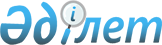 О внесении изменений в решение XXV-й сессии маслихата города Алматы VI-го созыва от 13 декабря 2017 года № 182 "О бюджете города Алматы на 2018-2020 годы"
					
			С истёкшим сроком
			
			
		
					Решение ХХVII сессии маслихата города Алматы VI созыва от 17 апреля 2018 года № 200. Зарегистрировано в Департаменте юстиции города Алматы 18 апреля 2018 года № 1469. Прекращено действие в связи с истечением срока
      В соответствии с пунктом 4 статьи 106 Бюджетного Кодекса Республики Казахстан от 4 декабря 2008 года, статьями 6, 7 Закона Республики Казахстан от 23 января 2001 года "О местном государственном управлении и самоуправлении в Республике Казахстан", маслихат города Алматы VI-го созыва РЕШИЛ:
      1. Внести в решение XXV-й сессии маслихата города Алматы VI-го созыва от 13 декабря 2017 года № 182 "О бюджете города Алматы на 2018-2020 годы" (зарегистрировано в Реестре государственной регистрации нормативных правовых актов за № 1440, опубликовано 29 декабря 2017 года в газете "Алматы ақшамы" № 158 и 29 декабря 2017 года в газете "Вечерний Алматы" № 165) следующие изменения:
      в пункте 1:
      в подпункте 1):
      цифры "423 307 796" заменить цифрами "448 017 039";
      в строке "налоговым поступлениям" цифры "367 135 212" заменить цифрами "388 531 749";
      в строке "неналоговым поступлениям" цифры "1 101 711" заменить цифрами "4 414 417".
      в подпункте 2):
      цифры "417 408 186" заменить цифрами "467 501 574,5".
      в подпункте 3):
      цифры "9 001 148" заменить цифрами "9 879 067".
      в подпункте 4):
      цифры "11 762 042" заменить цифрами "20 237 885";
      в строке "приобретение финансовых активов" цифры "11 762 042" заменить цифрами "22 177 032".
      в подпункте 5): 
      цифры "-14 863 580" заменить цифрами "-49 601 487,5".
      в подпункте 6):
      цифры "14 863 580" заменить цифрами "49 601 487,5".
      в пункте 6 цифры "4 771 760" заменить цифрами "4 897 652";
      в пункте 7 цифры "2 868 049" заменить цифрами "2 975 543";
      в пункте 8 цифры "15 978 941" заменить цифрами "17 039 790";
      в пункте 9 цифры "95 959 391" заменить цифрами "98 729 912";
      в пункте 10 цифры "17 421 323" заменить цифрами "17 847 795";
      в пункте 11 цифры "17 302 533" заменить цифрами "18 795 923";
      в пункте 12 цифры "58 933 433" заменить цифрами "86 306 068";
      в пункте 13 цифры "17 267 950" заменить цифрами "22 233 149";
      в пункте 14 цифры "7 826 613" заменить цифрами "9 064 258";
      в пункте 15 цифры "11 939 096" заменить цифрами "16 180 581";
      в пункте 16 цифры "2 771 798" заменить цифрами "4 106 296";
      в пункте 17 цифры "48 469 153" заменить цифрами "53 769 702";
      в пункте 18 цифры "21 123 199" заменить цифрами "27 274 816".
      2. Приложение 1 к указанному решению изложить в новой редакции согласно приложению к данному решению.
      3. Аппарату маслихата города Алматы обеспечить государственную регистрацию настоящего решения в органах юстиции с последующим опубликованием в официальных периодических печатных изданиях, а также в эталонном контрольном банке нормативных правовых актов Республики Казахстан и на интернет-ресурсе.
      4. Контроль за исполнением настоящего решения возложить на председателя постоянной комиссии по экономике и бюджету маслихата города Алматы Козлова С. и заместителя акима города Алматы Жунусову А. (по согласованию).
      5. Настоящее решение вводится в действие с 1 января 2018 года. Бюджет города Алматы на 2018 год
					© 2012. РГП на ПХВ «Институт законодательства и правовой информации Республики Казахстан» Министерства юстиции Республики Казахстан
				
      Председатель XXVII-йсессии маслихата городаАлматы VI-го созыва 

К. Матыжанов

      Секретарьмаслихата городаАлматы VI-го созыва 

К. Казанбаев
Приложение 1
к решению XXVII-й
сессии маслихата
города Алматы
VI-го созыва 
от 17 апреля 2018
года № 200Приложение 1
к решению XXV-й
сессии маслихата
города Алматы
VI-го созыва
от 13 декабря 2017
года № 182
Категория
Категория
Категория
Категория
Категория
Сумма, тыс.тенге
Класс
Класс
Класс
Класс
Наименование
Сумма, тыс.тенге
Подкласс
Подкласс
Подкласс
Подкласс
Сумма, тыс.тенге
Специфика
Специфика
Специфика
Сумма, тыс.тенге
I. Доходы
I. Доходы
I. Доходы
448 017 039
1
Налоговые поступления
Налоговые поступления
Налоговые поступления
388 531 749
01
01
Подоходный налог 
Подоходный налог 
Подоходный налог 
199 843 464
2
2
Индивидуальный подоходный налог
Индивидуальный подоходный налог
Индивидуальный подоходный налог
199 843 464
03
03
Социальный налог
Социальный налог
Социальный налог
124 500 000
1
1
Социальный налог
Социальный налог
Социальный налог
124 500 000
04
04
Налоги на собственность
Налоги на собственность
Налоги на собственность
39 519 026
1
1
Налоги на имущество
Налоги на имущество
Налоги на имущество
24 840 252
3
3
Земельный налог
Земельный налог
Земельный налог
3 213 072
4
4
Налог на транспортные средства
Налог на транспортные средства
Налог на транспортные средства
11 461 780
5
5
Единый земельный налог
Единый земельный налог
Единый земельный налог
3 922
05
05
Внутренние налоги на товары, работы и услуги
Внутренние налоги на товары, работы и услуги
Внутренние налоги на товары, работы и услуги
19 899 259
2
2
Акцизы
Акцизы
Акцизы
10 771 402
3
3
Поступления за использование природных и других ресурсов
Поступления за использование природных и других ресурсов
Поступления за использование природных и других ресурсов
2 222 078
4
4
Сборы за ведение предпринимательской и профессиональной деятельности
Сборы за ведение предпринимательской и профессиональной деятельности
Сборы за ведение предпринимательской и профессиональной деятельности
6 450 363
5
5
Налог на игорный бизнес
Налог на игорный бизнес
Налог на игорный бизнес
455 416
08
08
Обязательные платежи, взимаемые за совершение юридически значимых действий и(или) выдачу документов уполномоченными на то государственными органами или должностными лицами
Обязательные платежи, взимаемые за совершение юридически значимых действий и(или) выдачу документов уполномоченными на то государственными органами или должностными лицами
Обязательные платежи, взимаемые за совершение юридически значимых действий и(или) выдачу документов уполномоченными на то государственными органами или должностными лицами
4 770 000
1
1
Государственная пошлина
Государственная пошлина
Государственная пошлина
4 770 000
2
Неналоговые поступления
Неналоговые поступления
Неналоговые поступления
4 414 417
01
01
Доходы от государственной собственности
Доходы от государственной собственности
Доходы от государственной собственности
1 041 711
1
1
Поступления части чистого дохода государственных предприятий
Поступления части чистого дохода государственных предприятий
Поступления части чистого дохода государственных предприятий
59 461
3
3
Дивиденды на государственные пакеты акций, находящиеся в государственной собственности
Дивиденды на государственные пакеты акций, находящиеся в государственной собственности
Дивиденды на государственные пакеты акций, находящиеся в государственной собственности
51 783
4
4
Доходы на доли участия в юридических лицах, находящиеся в государственной собственности
Доходы на доли участия в юридических лицах, находящиеся в государственной собственности
Доходы на доли участия в юридических лицах, находящиеся в государственной собственности
43 128
5
5
Доходы от аренды имущества, находящегося в государственной собственности
Доходы от аренды имущества, находящегося в государственной собственности
Доходы от аренды имущества, находящегося в государственной собственности
876 600
7
7
Вознаграждения по кредитам, выданным из государственного бюджета
Вознаграждения по кредитам, выданным из государственного бюджета
Вознаграждения по кредитам, выданным из государственного бюджета
10 739
04
04
Штрафы, пени, санкции, взыскания, налагаемые государственными учреждениями, финансируемыми из государственного бюджета, а также содержащимися и финансируемыми из бюджета (сметы расходов) Национального Банка Республики Казахстан
Штрафы, пени, санкции, взыскания, налагаемые государственными учреждениями, финансируемыми из государственного бюджета, а также содержащимися и финансируемыми из бюджета (сметы расходов) Национального Банка Республики Казахстан
Штрафы, пени, санкции, взыскания, налагаемые государственными учреждениями, финансируемыми из государственного бюджета, а также содержащимися и финансируемыми из бюджета (сметы расходов) Национального Банка Республики Казахстан
1 812 706
1
1
Штрафы, пени, санкции, взыскания, налагаемые государственными учреждениями, финансируемыми из государственного бюджета, а также содержащимися и финансируемыми из бюджета (сметы расходов) Национального Банка Республики Казахстан, за исключением поступлений от организаций нефтяного сектора 
Штрафы, пени, санкции, взыскания, налагаемые государственными учреждениями, финансируемыми из государственного бюджета, а также содержащимися и финансируемыми из бюджета (сметы расходов) Национального Банка Республики Казахстан, за исключением поступлений от организаций нефтяного сектора 
Штрафы, пени, санкции, взыскания, налагаемые государственными учреждениями, финансируемыми из государственного бюджета, а также содержащимися и финансируемыми из бюджета (сметы расходов) Национального Банка Республики Казахстан, за исключением поступлений от организаций нефтяного сектора 
1 812 706
06
06
Прочие неналоговые поступления
Прочие неналоговые поступления
Прочие неналоговые поступления
1 560 000
1
1
Прочие неналоговые поступления
Прочие неналоговые поступления
Прочие неналоговые поступления
1 560 000
3
Поступления от продажи основного капитала
Поступления от продажи основного капитала
Поступления от продажи основного капитала
6 177 089
01
01
Продажа государственного имущества, закрепленного за государственными учреждениями
Продажа государственного имущества, закрепленного за государственными учреждениями
Продажа государственного имущества, закрепленного за государственными учреждениями
4 768 216
1
1
Продажа государственного имущества, закрепленного за государственными учреждениями
Продажа государственного имущества, закрепленного за государственными учреждениями
Продажа государственного имущества, закрепленного за государственными учреждениями
4 768 216
03
03
Продажа земли и нематериальных активов
Продажа земли и нематериальных активов
Продажа земли и нематериальных активов
1 408 873
1
1
Продажа земли 
Продажа земли 
Продажа земли 
1 366 473
2
2
Продажа нематериальных активов
Продажа нематериальных активов
Продажа нематериальных активов
42 400
4
Поступления трансфертов
Поступления трансфертов
Поступления трансфертов
48 893 784
02
02
Трансферты из вышестоящих органов государственного управления
Трансферты из вышестоящих органов государственного управления
Трансферты из вышестоящих органов государственного управления
48 893 784
Функциональная группа
Функциональная группа
Функциональная группа
Функциональная группа
Функциональная группа
Функциональная группа
Функциональная группа
Функциональная группа
Сумма, тыс.тенге
Функциональная подгруппа
Функциональная подгруппа
Функциональная подгруппа
Функциональная подгруппа
Функциональная подгруппа
Функциональная подгруппа
Сумма, тыс.тенге
Администратор бюджетных программ
Администратор бюджетных программ
Администратор бюджетных программ
Администратор бюджетных программ
Сумма, тыс.тенге
Программа
Программа
Программа
Сумма, тыс.тенге
Наименование
Наименование
Сумма, тыс.тенге
II. Затраты
II. Затраты
467 501 574,5
01
01
Государственные услуги общего характера
Государственные услуги общего характера
4 897 652
111
Аппарат маслихата города республиканского значения, столицы
Аппарат маслихата города республиканского значения, столицы
65 309
001
Услуги по обеспечению деятельности маслихата города республиканского значения, столицы
Услуги по обеспечению деятельности маслихата города республиканского значения, столицы
64 509
003
Капитальные расходы государственного органа
Капитальные расходы государственного органа
800
121
Аппарат акима города республиканского значения, столицы
Аппарат акима города республиканского значения, столицы
2 030 275
001
Услуги по обеспечению деятельности акима города республиканского значения, столицы
Услуги по обеспечению деятельности акима города республиканского значения, столицы
1 691 727
003
Капитальные расходы государственного органа
Капитальные расходы государственного органа
277 651
013
Обеспечение деятельности Ассамблеи народа Казахстана города республиканского значения, столицы
Обеспечение деятельности Ассамблеи народа Казахстана города республиканского значения, столицы
60 897
123
Аппарат акима района в городе, города районного значения, поселка, села, сельского округа
Аппарат акима района в городе, города районного значения, поселка, села, сельского округа
1 297 558
001
Услуги по обеспечению деятельности акима района в городе, города районного значения, поселка, села, сельского округа
Услуги по обеспечению деятельности акима района в городе, города районного значения, поселка, села, сельского округа
1 260 789
022
Капитальные расходы государственного органа
Капитальные расходы государственного органа
36 769
379
Ревизионная комиссия города республиканского значения, столицы
Ревизионная комиссия города республиканского значения, столицы
253 776
001
Услуги по обеспечению деятельности ревизионной комиссии города республиканского значения, столицы
Услуги по обеспечению деятельности ревизионной комиссии города республиканского значения, столицы
237 531
003
Капитальные расходы государственного органа
Капитальные расходы государственного органа
16 245
356
Управление финансов города республиканского значения, столицы
Управление финансов города республиканского значения, столицы
386 064
001
Услуги по реализации государственной политики в области исполнения местного бюджета и управления коммунальной собственностью
Услуги по реализации государственной политики в области исполнения местного бюджета и управления коммунальной собственностью
233 363
003
Проведение оценки имущества в целях налогообложения
Проведение оценки имущества в целях налогообложения
61 474
010
Приватизация, управление коммунальным имуществом, постприватизационная деятельность и регулирование споров, связанных с этим
Приватизация, управление коммунальным имуществом, постприватизационная деятельность и регулирование споров, связанных с этим
10 616
011
Учет, хранение, оценка и реализация имущества, поступившего в коммунальную собственность
Учет, хранение, оценка и реализация имущества, поступившего в коммунальную собственность
73 459
014
Капитальные расходы государственного органа
Капитальные расходы государственного органа
7 152
357
Управление экономики и бюджетного планирования города республиканского значения, столицы
Управление экономики и бюджетного планирования города республиканского значения, столицы
390 592
001
Услуги по реализации государственной политики в области формирования и развития экономической политики, системы государственного планирования 
Услуги по реализации государственной политики в области формирования и развития экономической политики, системы государственного планирования 
377 563
004
Капитальные расходы государственного органа
Капитальные расходы государственного органа
13 029
369
Управление по делам религий города республиканского значения, столицы
Управление по делам религий города республиканского значения, столицы
425 774
001
Услуги по реализации государственной политики в области религиозной деятельности на местном уровне
Услуги по реализации государственной политики в области религиозной деятельности на местном уровне
405 760
003
Капитальные расходы государственного органа 
Капитальные расходы государственного органа 
4 014
005
Изучение и анализ религиозной ситуации в регионе
Изучение и анализ религиозной ситуации в регионе
16 000
373
Управление строительства города республиканского значения, столицы
Управление строительства города республиканского значения, столицы
48 304
061
Развитие объектов государственных органов
Развитие объектов государственных органов
48 304
02
02
Оборона
Оборона
2 975 543
121
Аппарат акима города республиканского значения, столицы
Аппарат акима города республиканского значения, столицы
96 740
010
Мероприятия в рамках исполнения всеобщей воинской обязанности
Мероприятия в рамках исполнения всеобщей воинской обязанности
70 923
011
Подготовка территориальной обороны и территориальная оборона города республиканского значения, столицы
Подготовка территориальной обороны и территориальная оборона города республиканского значения, столицы
25 817
121
Аппарат акима города республиканского значения, столицы
Аппарат акима города республиканского значения, столицы
1 431 542
014
Предупреждение и ликвидация чрезвычайных ситуаций масштаба города республиканского значения, столицы
Предупреждение и ликвидация чрезвычайных ситуаций масштаба города республиканского значения, столицы
1 154 506
015
Проведение работ по инженерной защите населения, объектов и территорий от природных стихийных бедствий 
Проведение работ по инженерной защите населения, объектов и территорий от природных стихийных бедствий 
277 036
373
Управление строительства города республиканского значения, столицы
Управление строительства города республиканского значения, столицы
130 143
030
Развитие объектов мобилизационной подготовки и чрезвычайных ситуаций
Развитие объектов мобилизационной подготовки и чрезвычайных ситуаций
130 143
387
Территориальный орган, уполномоченных органов в области чрезвычайных ситуаций природного и техногенного характера, Гражданской обороны, финансируемый из бюджета города республиканского значения, столицы
Территориальный орган, уполномоченных органов в области чрезвычайных ситуаций природного и техногенного характера, Гражданской обороны, финансируемый из бюджета города республиканского значения, столицы
1 317 118
003
Капитальные расходы территориального органа и подведомственных государственных учреждений
Капитальные расходы территориального органа и подведомственных государственных учреждений
1 009 102
004
Мероприятия гражданской обороны города республиканского значения, столицы
Мероприятия гражданской обороны города республиканского значения, столицы
308 016
03
03
Общественный порядок, безопасность, правовая, судебная, уголовно-исполнительная деятельность
Общественный порядок, безопасность, правовая, судебная, уголовно-исполнительная деятельность
17 039 790
352
Исполнительный орган внутренних дел, финансируемый из бюджета города республиканского значения, столицы
Исполнительный орган внутренних дел, финансируемый из бюджета города республиканского значения, столицы
13 557 535
001
Услуги по реализации государственной политики в области обеспечения охраны общественного порядка и безопасности на территории города республиканского значения, столицы
Услуги по реализации государственной политики в области обеспечения охраны общественного порядка и безопасности на территории города республиканского значения, столицы
10 926 305
003
Поощрение граждан, участвующих в охране общественного порядка
Поощрение граждан, участвующих в охране общественного порядка
18 000
007
Капитальные расходы государственного органа
Капитальные расходы государственного органа
2 375 289
012
Услуги по размещению лиц, не имеющих определенного места жительства и документов
Услуги по размещению лиц, не имеющих определенного места жительства и документов
121 678
013
Организация содержания лиц, арестованных в административном порядке
Организация содержания лиц, арестованных в административном порядке
62 835
014
Организация содержания служебных животных 
Организация содержания служебных животных 
53 428
373
Управление строительства города республиканского значения, столицы
Управление строительства города республиканского значения, столицы
349 956
021
Строительство объектов общественного порядка и безопасности
Строительство объектов общественного порядка и безопасности
349 956
348
Управление пассажирского транспорта и автомобильных дорог города республиканского значения, столицы
Управление пассажирского транспорта и автомобильных дорог города республиканского значения, столицы
3 132 299
004
Обеспечение безопасности дорожного движения в населенных пунктах
Обеспечение безопасности дорожного движения в населенных пунктах
3 132 299
04
04
Образование
Образование
98 729 912,0
123
Аппарат акима района в городе, города районного значения, поселка, села, сельского округа
Аппарат акима района в городе, города районного значения, поселка, села, сельского округа
17 693 411,0
004
Обеспечение деятельности организаций дошкольного воспитания и обучения
Обеспечение деятельности организаций дошкольного воспитания и обучения
1 656 511,0
041
Реализация государственного образовательного заказа в дошкольных организациях образования
Реализация государственного образовательного заказа в дошкольных организациях образования
16 036 900,0
373
Управление строительства города республиканского значения, столицы
Управление строительства города республиканского значения, столицы
4 676 331
006
Сейсмоусиление детских дошкольных организаций в городе Алматы
Сейсмоусиление детских дошкольных организаций в городе Алматы
152 821
037
Строительство и реконструкция объектов дошкольного воспитания и обучения
Строительство и реконструкция объектов дошкольного воспитания и обучения
4 523 510
360
Управление образования города республиканского значения, столицы
Управление образования города республиканского значения, столицы
46 920 531
003
Общеобразовательное обучение
Общеобразовательное обучение
41 162 885
004
Общеобразовательное обучение по специальным образовательным программам
Общеобразовательное обучение по специальным образовательным программам
2 559 083
005
Общеобразовательное обучение одаренных детей в специализированных организациях образования
Общеобразовательное обучение одаренных детей в специализированных организациях образования
1 582 133
008
Дополнительное образование для детей
Дополнительное образование для детей
1 593 803
019
Присуждение грантов государственным учреждениям образования города республиканского значения, столицы за высокие показатели работы
Присуждение грантов государственным учреждениям образования города республиканского значения, столицы за высокие показатели работы
22 627
373
Управление строительства города республиканского значения, столицы
Управление строительства города республиканского значения, столицы
5 822 445
027
Сейсмоусиление организаций среднего образования в городе Алматы
Сейсмоусиление организаций среднего образования в городе Алматы
1 276 022
028
Строительство и реконструкция объектов начального, основного среднего и общего среднего образования
Строительство и реконструкция объектов начального, основного среднего и общего среднего образования
4 546 423
381
Управление физической культуры и спорта города республиканского значения, столицы
Управление физической культуры и спорта города республиканского значения, столицы
2 477 755
006
Дополнительное образование для детей и юношества по спорту
Дополнительное образование для детей и юношества по спорту
2 085 990
007
Общеобразовательное обучение одаренных в спорте детей в специализированных организациях образования
Общеобразовательное обучение одаренных в спорте детей в специализированных организациях образования
391 765
353
Управление здравоохранения города республиканского значения, столицы
Управление здравоохранения города республиканского значения, столицы
305 937
043
Подготовка специалистов в организациях технического и профессионального, послесреднего образования
Подготовка специалистов в организациях технического и профессионального, послесреднего образования
305 937
360
Управление образования города республиканского значения, столицы
Управление образования города республиканского значения, столицы
12 538 507
018
Организация профессионального обучения
Организация профессионального обучения
19 206
024
Подготовка специалистов в организациях технического и профессионального образования
Подготовка специалистов в организациях технического и профессионального образования
12 519 301
352
Исполнительный орган внутренних дел, финансируемый из бюджета города республиканского значения, столицы
Исполнительный орган внутренних дел, финансируемый из бюджета города республиканского значения, столицы
2 948
006
Повышение квалификации и переподготовка кадров
Повышение квалификации и переподготовка кадров
2 948
353
Управление здравоохранения города республиканского значения, столицы
Управление здравоохранения города республиканского значения, столицы
244 459
003
Повышение квалификации и переподготовка кадров
Повышение квалификации и переподготовка кадров
244 459
360
Управление образования города республиканского значения, столицы
Управление образования города республиканского значения, столицы
1 981 883
038
Повышение квалификации, подготовка и переподготовка кадров в рамках Программы развития продуктивной занятости и массового предпринимательства
Повышение квалификации, подготовка и переподготовка кадров в рамках Программы развития продуктивной занятости и массового предпринимательства
1 981 883
360
Управление образования города республиканского значения, столицы
Управление образования города республиканского значения, столицы
6 065 705
001
Услуги по реализации государственной политики на местном уровне в области образования 
Услуги по реализации государственной политики на местном уровне в области образования 
181 930
006
Информатизация системы образования в государственных учреждениях образования города республиканского значения, столицы
Информатизация системы образования в государственных учреждениях образования города республиканского значения, столицы
1 506 483
007
Приобретение и доставка учебников, учебно-методических комплексов для государственных учреждений образования города республиканского значения, столицы
Приобретение и доставка учебников, учебно-методических комплексов для государственных учреждений образования города республиканского значения, столицы
2 798 456
009
Проведение школьных олимпиад, внешкольных мероприятий и конкурсов масштаба города республиканского значения, столицы
Проведение школьных олимпиад, внешкольных мероприятий и конкурсов масштаба города республиканского значения, столицы
366 900
011
Капитальные расходы государственного органа
Капитальные расходы государственного органа
12 088
013
Обследование психического здоровья детей и подростков и оказание психолого-медико-педагогической консультативной помощи населению
Обследование психического здоровья детей и подростков и оказание психолого-медико-педагогической консультативной помощи населению
286 049
014
Реабилитация и социальная адаптация детей и подростков с проблемами в развитии
Реабилитация и социальная адаптация детей и подростков с проблемами в развитии
124 478
021
Ежемесячные выплаты денежных средств опекунам (попечителям) на содержание ребенка-сироты (детей-сирот), и ребенка (детей), оставшегося без попечения родителей
Ежемесячные выплаты денежных средств опекунам (попечителям) на содержание ребенка-сироты (детей-сирот), и ребенка (детей), оставшегося без попечения родителей
274 171
027
Выплата единовременных денежных средств казахстанским гражданам, усыновившим (удочерившим) ребенка (детей)-сироту и ребенка (детей), оставшегося без попечения родителей
Выплата единовременных денежных средств казахстанским гражданам, усыновившим (удочерившим) ребенка (детей)-сироту и ребенка (детей), оставшегося без попечения родителей
7 215
067
Капитальные расходы подведомственных государственных учреждений и организаций
Капитальные расходы подведомственных государственных учреждений и организаций
507 935
05
05
Здравоохранение
Здравоохранение
17 847 795
353
Управление здравоохранения города республиканского значения, столицы
Управление здравоохранения города республиканского значения, столицы
1 232 248
006
Услуги по охране материнства и детства
Услуги по охране материнства и детства
220 607
007
Пропаганда здорового образа жизни
Пропаганда здорового образа жизни
196 451
041
Дополнительное обеспечение гарантированного объема бесплатной медицинской помощи по решению местных представительных органов города республиканского значения, столицы
Дополнительное обеспечение гарантированного объема бесплатной медицинской помощи по решению местных представительных органов города республиканского значения, столицы
814 678
042
Проведение медицинской организацией мероприятий, снижающих половое влечение, осуществляемые на основании решения суда
Проведение медицинской организацией мероприятий, снижающих половое влечение, осуществляемые на основании решения суда
512
373
Управление строительства города республиканского значения, столицы
Управление строительства города республиканского значения, столицы
7 877 257
009
Сейсмоусиление объектов здравоохранения в городе Алматы
Сейсмоусиление объектов здравоохранения в городе Алматы
185 977
038
Строительство и реконструкция объектов здравоохранения
Строительство и реконструкция объектов здравоохранения
7 691 280
353
Управление здравоохранения города республиканского значения, столицы
Управление здравоохранения города республиканского значения, столицы
2 743 171
027
Централизованный закуп и хранение вакцин и других медицинских иммунобиологических препаратов для проведения иммунопрофилактики населения
Централизованный закуп и хранение вакцин и других медицинских иммунобиологических препаратов для проведения иммунопрофилактики населения
2 743 171
353
Управление здравоохранения города республиканского значения, столицы
Управление здравоохранения города республиканского значения, столицы
194 144
039
Оказание амбулаторно-поликлинических услуг и медицинских услуг субъектами сельского здравоохранения, за исключением оказываемой за счет средств республиканского бюджета, и оказание услуг Call-центрами
Оказание амбулаторно-поликлинических услуг и медицинских услуг субъектами сельского здравоохранения, за исключением оказываемой за счет средств республиканского бюджета, и оказание услуг Call-центрами
194 144
353
Управление здравоохранения города республиканского значения, столицы
Управление здравоохранения города республиканского значения, столицы
31 148
029
Базы спецмедснабжения города республиканского значения, столицы
Базы спецмедснабжения города республиканского значения, столицы
31 148
353
Управление здравоохранения города республиканского значения, столицы
Управление здравоохранения города республиканского значения, столицы
5 769 827
001
Услуги по реализации государственной политики на местном уровне в области здравоохранения
Услуги по реализации государственной политики на местном уровне в области здравоохранения
227 358
008
Реализация мероприятий по профилактике и борьбе со СПИД в Республике Казахстан
Реализация мероприятий по профилактике и борьбе со СПИД в Республике Казахстан
53 768
016
Обеспечение граждан бесплатным или льготным проездом за пределы населенного пункта на лечение
Обеспечение граждан бесплатным или льготным проездом за пределы населенного пункта на лечение
5 023
018
Информационно-аналитические услуги в области здравоохранения
Информационно-аналитические услуги в области здравоохранения
136 411
030
Капитальные расходы государственного органа
Капитальные расходы государственного органа
10 973
033
Капитальные расходы медицинских организаций здравоохранения
Капитальные расходы медицинских организаций здравоохранения
5 336 294
06
06
Социальная помощь и социальное обеспечение
Социальная помощь и социальное обеспечение
18 795 923
355
Управление занятости и социальных программ города республиканского значения, столицы
Управление занятости и социальных программ города республиканского значения, столицы
2 895 102
002
Предоставление специальных социальных услуг для престарелых и инвалидов в медико-социальных учреждениях (организациях) общего типа, в центрах оказания специальных социальных услуг, в центрах социального обслуживания
Предоставление специальных социальных услуг для престарелых и инвалидов в медико-социальных учреждениях (организациях) общего типа, в центрах оказания специальных социальных услуг, в центрах социального обслуживания
507 413
006
Государственная адресная социальная помощь
Государственная адресная социальная помощь
550 319
020
Предоставление специальных социальных услуг для инвалидов с психоневрологическими заболеваниями, в психоневрологических медико-социальных учреждениях (организациях), в центрах оказания специальных социальных услуг, в центрах социального обслуживания
Предоставление специальных социальных услуг для инвалидов с психоневрологическими заболеваниями, в психоневрологических медико-социальных учреждениях (организациях), в центрах оказания специальных социальных услуг, в центрах социального обслуживания
1 054 101
021
Предоставление специальных социальных услуг для престарелых, инвалидов, в том числе детей-инвалидов, в реабилитационных центрах
Предоставление специальных социальных услуг для престарелых, инвалидов, в том числе детей-инвалидов, в реабилитационных центрах
264 760
022
Предоставление специальных социальных услуг для детей-инвалидов с психоневрологическими патологиями в детских психоневрологических медико-социальных учреждениях (организациях), в центрах оказания специальных социальных услуг, в центрах социального обслуживания
Предоставление специальных социальных услуг для детей-инвалидов с психоневрологическими патологиями в детских психоневрологических медико-социальных учреждениях (организациях), в центрах оказания специальных социальных услуг, в центрах социального обслуживания
518 509
360
Управление образования города республиканского значения, столицы
Управление образования города республиканского значения, столицы
853 967
016
Социальное обеспечение сирот, детей, оставшихся без попечения родителей
Социальное обеспечение сирот, детей, оставшихся без попечения родителей
774 208
037
Социальная реабилитация
Социальная реабилитация
79 759
373
Управление строительства города республиканского значения, столицы
Управление строительства города республиканского значения, столицы
1 809 824
039
Строительство и реконструкция объектов социального обеспечения
Строительство и реконструкция объектов социального обеспечения
1 809 824
123
Аппарат акима района в городе, города районного значения, поселка, села, сельского округа
Аппарат акима района в городе, города районного значения, поселка, села, сельского округа
412 314
003
Оказание социальной помощи нуждающимся гражданам на дому
Оказание социальной помощи нуждающимся гражданам на дому
412 314
348
Управление пассажирского транспорта и автомобильных дорог города республиканского значения, столицы
Управление пассажирского транспорта и автомобильных дорог города республиканского значения, столицы
4 018 527
017
Социальная поддержка отдельных категорий граждан в виде льготного, бесплатного проезда на городском общественном транспорте (кроме такси) по решению местных представительных органов
Социальная поддержка отдельных категорий граждан в виде льготного, бесплатного проезда на городском общественном транспорте (кроме такси) по решению местных представительных органов
4 018 527
355
Управление занятости и социальных программ города республиканского значения, столицы
Управление занятости и социальных программ города республиканского значения, столицы
6 768 775
003
Программа занятости
Программа занятости
2 077 992
007
Оказание жилищной помощи
Оказание жилищной помощи
54 864
008
Социальная помощь отдельным категориям нуждающихся граждан по решениям местных представительных органов
Социальная помощь отдельным категориям нуждающихся граждан по решениям местных представительных органов
1 097 306
009
Социальная поддержка инвалидов
Социальная поддержка инвалидов
1 557 203
015
Обеспечение нуждающихся инвалидов обязательными гигиеническими средствами, предоставление социальных услуг индивидуального помощника для инвалидов первой группы, имеющих затруднение в передвижении, и специалиста жестового языка для инвалидов по слуху в соответствии с индивидуальной программой реабилитации инвалида
Обеспечение нуждающихся инвалидов обязательными гигиеническими средствами, предоставление социальных услуг индивидуального помощника для инвалидов первой группы, имеющих затруднение в передвижении, и специалиста жестового языка для инвалидов по слуху в соответствии с индивидуальной программой реабилитации инвалида
1 311 064
016
Социальная адаптация лиц, не имеющих определенного местожительства
Социальная адаптация лиц, не имеющих определенного местожительства
132 150
018
Оказание социальной помощи нуждающимся гражданам на дому
Оказание социальной помощи нуждающимся гражданам на дому
195 627
030
Обеспечение деятельности центров занятости
Обеспечение деятельности центров занятости
342 569
355
Управление занятости и социальных программ города республиканского значения, столицы
Управление занятости и социальных программ города республиканского значения, столицы
1 903 467
001
Услуги по реализации государственной политики на местном уровне в области обеспечения занятости и реализации социальных программ для населения
Услуги по реализации государственной политики на местном уровне в области обеспечения занятости и реализации социальных программ для населения
573 509
013
Оплата услуг по зачислению, выплате и доставке пособий и других социальных выплат
Оплата услуг по зачислению, выплате и доставке пособий и других социальных выплат
19 324
019
Размещение государственного социального заказа в неправительственных организациях
Размещение государственного социального заказа в неправительственных организациях
535 400
026
Капитальные расходы государственного органа
Капитальные расходы государственного органа
31 685
028
Услуги лицам из групп риска, попавшим в сложную ситуацию вследствие насилия или угрозы насилия
Услуги лицам из групп риска, попавшим в сложную ситуацию вследствие насилия или угрозы насилия
92 962
045
Реализация Плана мероприятий по обеспечению прав и улучшению качества жизни инвалидов в Республике Казахстан на 2012-2018 годы
Реализация Плана мероприятий по обеспечению прав и улучшению качества жизни инвалидов в Республике Казахстан на 2012-2018 годы
456 388
053
Услуги по замене и настройке речевых процессоров к кохлеарным имплантам
Услуги по замене и настройке речевых процессоров к кохлеарным имплантам
154 800
067
Капитальные расходы подведомственных государственных учреждений и организаций
Капитальные расходы подведомственных государственных учреждений и организаций
39 399
362
Управление внутренней политики города республиканского значения, столицы
Управление внутренней политики города республиканского значения, столицы
26 780
077
Реализация Плана мероприятий по обеспечению прав и улучшению качества жизни инвалидов в Республике Казахстан на 2012-2018 годы
Реализация Плана мероприятий по обеспечению прав и улучшению качества жизни инвалидов в Республике Казахстан на 2012-2018 годы
26 780
388
Управление государственной инспекции труда и миграции города Алматы
Управление государственной инспекции труда и миграции города Алматы
107 167
001
Услуги по реализации государственной политики в области миграции и регулирования трудовых отношений на местном уровне
Услуги по реализации государственной политики в области миграции и регулирования трудовых отношений на местном уровне
95 926
003
Капитальные расходы государственного органа
Капитальные расходы государственного органа
11 241
07
07
Жилищно-коммунальное хозяйство
Жилищно-коммунальное хозяйство
86 306 068
351
Управление земельных отношений города республиканского значения, столицы
Управление земельных отношений города республиканского значения, столицы
1 780 392
010
Изъятие, в том числе путем выкупа, земельных участков для государственных надобностей и связанное с этим отчуждение недвижимого имущества
Изъятие, в том числе путем выкупа, земельных участков для государственных надобностей и связанное с этим отчуждение недвижимого имущества
1 780 392
355
Управление занятости и социальных программ города республиканского значения, столицы
Управление занятости и социальных программ города республиканского значения, столицы
27 030
031
Ремонт объектов в рамках развития городов по Дорожной карте занятости 2020
Ремонт объектов в рамках развития городов по Дорожной карте занятости 2020
27 030
371
Управление энергетики и коммунального хозяйства города республиканского значения, столицы
Управление энергетики и коммунального хозяйства города республиканского значения, столицы
2 984 104
008
Проектирование, развитие и (или) обустройство инженерно-коммуникационной инфраструктуры
Проектирование, развитие и (или) обустройство инженерно-коммуникационной инфраструктуры
2 984 104
373
Управление строительства города республиканского значения, столицы
Управление строительства города республиканского значения, столицы
19 492 850
012
Проектирование и (или) строительство, реконструкция жилья коммунального жилищного фонда
Проектирование и (или) строительство, реконструкция жилья коммунального жилищного фонда
11 862 569
017
Проектирование, развитие и (или) обустройство инженерно-коммуникационной инфраструктуры
Проектирование, развитие и (или) обустройство инженерно-коммуникационной инфраструктуры
7 630 281
383
Управление жилья и жилищной инспекции города Алматы
Управление жилья и жилищной инспекции города Алматы
606 698
001
Услуги по реализации государственной политики по вопросам жилья, в области жилищного фонда на местном уровне
Услуги по реализации государственной политики по вопросам жилья, в области жилищного фонда на местном уровне
402 698
007
Капитальные расходы государственного органа 
Капитальные расходы государственного органа 
4 000
009
Изготовление технических паспортов на объекты кондоминиумов
Изготовление технических паспортов на объекты кондоминиумов
200 000
371
Управление энергетики и коммунального хозяйства города республиканского значения, столицы
Управление энергетики и коммунального хозяйства города республиканского значения, столицы
13 254 003
001
Услуги по реализации государственной политики на местном уровне в области энергетики и коммунального хозяйства
Услуги по реализации государственной политики на местном уровне в области энергетики и коммунального хозяйства
131 993
004
Газификация населенных пунктов
Газификация населенных пунктов
40 000
005
Развитие коммунального хозяйства
Развитие коммунального хозяйства
108 569
007
Развитие системы водоснабжения и водоотведения
Развитие системы водоснабжения и водоотведения
12 478 255
028
Организация эксплуатации тепловых сетей, находящихся в коммунальной собственности города республиканского значения, столицы
Организация эксплуатации тепловых сетей, находящихся в коммунальной собственности города республиканского значения, столицы
495 186
373
Управление строительства города республиканского значения, столицы
Управление строительства города республиканского значения, столицы
14 985 172
013
Развитие благоустройства города
Развитие благоустройства города
14 985 172
123
Аппарат акима района в городе, города районного значения, поселка, села, сельского округа
Аппарат акима района в городе, города районного значения, поселка, села, сельского округа
33 075 819
008
Освещение улиц населенных пунктов
Освещение улиц населенных пунктов
2 410 254
009
Обеспечение санитарии населенных пунктов
Обеспечение санитарии населенных пунктов
10 186 805
010
Содержание мест захоронений и погребение безродных
Содержание мест захоронений и погребение безродных
236 000
011
Благоустройство и озеленение населенных пунктов
Благоустройство и озеленение населенных пунктов
20 242 760
371
Управление энергетики и коммунального хозяйства города республиканского значения, столицы 
Управление энергетики и коммунального хозяйства города республиканского значения, столицы 
100 000
041
Проведение профилактической дезинсекции и дератизации (за исключением дезинсекции и дератизации на территории природных очагов инфекционных и паразитарных заболеваний, а также в очагах инфекционных и паразитарных заболеваний)
Проведение профилактической дезинсекции и дератизации (за исключением дезинсекции и дератизации на территории природных очагов инфекционных и паразитарных заболеваний, а также в очагах инфекционных и паразитарных заболеваний)
100 000
08
08
Культура, спорт, туризм и информационное пространство
Культура, спорт, туризм и информационное пространство
22 233 149
123
Аппарат акима района в городе, города районного значения, поселка, села, сельского округа
Аппарат акима района в городе, города районного значения, поселка, села, сельского округа
120 000
006
Поддержка культурно-досуговой работы на местном уровне
Поддержка культурно-досуговой работы на местном уровне
120 000
347
Управление культуры и архивов города республиканского значения, столицы
Управление культуры и архивов города республиканского значения, столицы
6 302 209
004
Поддержка культурно-досуговой работы
Поддержка культурно-досуговой работы
4 241 871
005
Обеспечение сохранности историко-культурного наследия и доступа к ним
Обеспечение сохранности историко-культурного наследия и доступа к ним
357 263
006
Увековечение памяти деятелей государства
Увековечение памяти деятелей государства
1 000
007
Поддержка театрального и музыкального искусства
Поддержка театрального и музыкального искусства
936 173
008
Обеспечение функционирования зоопарков и дендропарков
Обеспечение функционирования зоопарков и дендропарков
765 902
373
Управление строительства города республиканского значения, столицы
Управление строительства города республиканского значения, столицы
536 520
014
Развитие объектов культуры
Развитие объектов культуры
536 520
373
Управление строительства города республиканского значения, столицы
Управление строительства города республиканского значения, столицы
1 189 519
015
Развитие объектов спорта 
Развитие объектов спорта 
1 189 519
381
Управление физической культуры и спорта города республиканского значения, столицы
Управление физической культуры и спорта города республиканского значения, столицы
8 380 705
001
Услуги по реализации государственной политики на местном уровне в сфере физической культуры и спорта
Услуги по реализации государственной политики на местном уровне в сфере физической культуры и спорта
55 770
002
Проведение спортивных соревнований на местном уровне
Проведение спортивных соревнований на местном уровне
2 426 778
003
Подготовка и участие членов сборных команд по различным видам спорта на республиканских и международных спортивных соревнованиях
Подготовка и участие членов сборных команд по различным видам спорта на республиканских и международных спортивных соревнованиях
4 698 157
016
Обеспечение функционирования государственных городских спортивных организаций 
Обеспечение функционирования государственных городских спортивных организаций 
1 200 000
347
Управление культуры и архивов города республиканского значения, столицы 
Управление культуры и архивов города республиканского значения, столицы 
745 887
009
Обеспечение функционирования городских библиотек
Обеспечение функционирования городских библиотек
454 542
010
Обеспечение сохранности архивного фонда
Обеспечение сохранности архивного фонда
291 345
362
Управление внутренней политики города республиканского значения, столицы
Управление внутренней политики города республиканского значения, столицы
1 847 266
005
Услуги по проведению государственной информационной политики 
Услуги по проведению государственной информационной политики 
1 847 266
363
Управление по развитию языков города республиканского значения, столицы
Управление по развитию языков города республиканского значения, столицы
107 352
001
Услуги по реализации государственной политики на местном уровне в области развития языков
Услуги по реализации государственной политики на местном уровне в области развития языков
53 374
002
Развитие государственного языка и других языков народа Казахстана
Развитие государственного языка и других языков народа Казахстана
53 978
399
Управление туризма и внешних связей города республиканского значения, столицы
Управление туризма и внешних связей города республиканского значения, столицы
1 783 412
001
Услуги по реализации государственной политики на местном уровне в сфере туризма и внешних связей
Услуги по реализации государственной политики на местном уровне в сфере туризма и внешних связей
120 364
002
Регулирование туристской деятельности
Регулирование туристской деятельности
1 660 900
004
Капитальные расходы государственного органа
Капитальные расходы государственного органа
2 148
347
Управление культуры и архивов города республиканского значения, столицы
Управление культуры и архивов города республиканского значения, столицы
222 108
001
Услуги по реализации государственной политики на местном уровне в области культуры и архивов
Услуги по реализации государственной политики на местном уровне в области культуры и архивов
83 499
003
Капитальные расходы государственного органа
Капитальные расходы государственного органа
4 921
032
Капитальные расходы подведомственных государственных учреждений и организаций
Капитальные расходы подведомственных государственных учреждений и организаций
133 688
362
Управление внутренней политики города республиканского значения, столицы
Управление внутренней политики города республиканского значения, столицы
521 788
001
Услуги по реализации государственной, внутренней политики на местном уровне 
Услуги по реализации государственной, внутренней политики на местном уровне 
512 411
032
Капитальные расходы подведомственных государственных учреждений и организаций
Капитальные расходы подведомственных государственных учреждений и организаций
9 377
377
Управление по вопросам молодежной политики города республиканского значения, столицы
Управление по вопросам молодежной политики города республиканского значения, столицы
476 383
001
Услуги по реализации государственной политики на местном уровне по вопросам молодежной политики
Услуги по реализации государственной политики на местном уровне по вопросам молодежной политики
69 753
004
Капитальные расходы государственного органа
Капитальные расходы государственного органа
4 372
005
Реализация мероприятий в сфере молодежной политики
Реализация мероприятий в сфере молодежной политики
402 258
09
09
Топливно-энергетический комплекс и недропользование
Топливно-энергетический комплекс и недропользование
9 064 258
371
Управление энергетики и коммунального хозяйства города республиканского значения, столицы
Управление энергетики и коммунального хозяйства города республиканского значения, столицы
9 016 866
012
Развитие теплоэнергетической системы
Развитие теплоэнергетической системы
9 016 866
371
Управление энергетики и коммунального хозяйства города республиканского значения, столицы
Управление энергетики и коммунального хозяйства города республиканского значения, столицы
47 392
029
Развитие газотранспортной системы
Развитие газотранспортной системы
47 392
10
10
Сельское, водное, лесное, рыбное хозяйство, особо охраняемые природные территории, охрана окружающей среды и животного мира, земельные отношения
Сельское, водное, лесное, рыбное хозяйство, особо охраняемые природные территории, охрана окружающей среды и животного мира, земельные отношения
16 180 581
349
Управление сельского хозяйства и ветеринарии города реcпубликанского значения, столицы
Управление сельского хозяйства и ветеринарии города реcпубликанского значения, столицы
4 167 450
001
Услуги по реализации государственной политики на местном уровне в сфере сельского хозяйства и ветеринарии
Услуги по реализации государственной политики на местном уровне в сфере сельского хозяйства и ветеринарии
174 488
003
Капитальные расходы государственного органа
Капитальные расходы государственного органа
24 290
010
Обеспечение функционирования скотомогильников (биотермических ям)
Обеспечение функционирования скотомогильников (биотермических ям)
13 000
011
Возмещение владельцам стоимости изымаемых и уничтожаемых больных животных, продуктов и сырья животного происхождения
Возмещение владельцам стоимости изымаемых и уничтожаемых больных животных, продуктов и сырья животного происхождения
2 401
016
Проведение противоэпизоотических мероприятий
Проведение противоэпизоотических мероприятий
207 814
018
Проведение мероприятий по идентификации сельскохозяйственных животных
Проведение мероприятий по идентификации сельскохозяйственных животных
74 786
021
Мероприятия по борьбе с вредными организмами сельскохозяйственных культур
Мероприятия по борьбе с вредными организмами сельскохозяйственных культур
19 600
025
Организация отлова и уничтожения бродячих собак и кошек
Организация отлова и уничтожения бродячих собак и кошек
159 073
043
Государственный учет и регистрация тракторов, прицепов к ним, самоходных сельскохозяйственных, мелиоративных и дорожно-строительных машин и механизмов
Государственный учет и регистрация тракторов, прицепов к ним, самоходных сельскохозяйственных, мелиоративных и дорожно-строительных машин и механизмов
4 490
050
Возмещение части расходов, понесенных субъектом агропромышленного комплекса, при инвестиционных вложениях
Возмещение части расходов, понесенных субъектом агропромышленного комплекса, при инвестиционных вложениях
1 000 000
055
Субсидирование процентной ставки по кредитным и лизинговым обязательствам в рамках направления по финансовому оздоровлению субъектов агропромышленного комплекса
Субсидирование процентной ставки по кредитным и лизинговым обязательствам в рамках направления по финансовому оздоровлению субъектов агропромышленного комплекса
1 279 942
056
Субсидирование ставок вознаграждения при кредитовании, а также лизинге на приобретение сельскохозяйственных животных, техники и технологического оборудования
Субсидирование ставок вознаграждения при кредитовании, а также лизинге на приобретение сельскохозяйственных животных, техники и технологического оборудования
1 207 566
354
Управление природных ресурсов и регулирования природопользования города республиканского значения, столицы
Управление природных ресурсов и регулирования природопользования города республиканского значения, столицы
473 881
009
Обеспечение функционирования водохозяйственных сооружений, находящихся в коммунальной собственности
Обеспечение функционирования водохозяйственных сооружений, находящихся в коммунальной собственности
473 881
354
Управление природных ресурсов и регулирования природопользования города республиканского значения, столицы
Управление природных ресурсов и регулирования природопользования города республиканского значения, столицы
11 161 297
001
Услуги по реализации государственной политики в сфере охраны окружающей среды на местном уровне
Услуги по реализации государственной политики в сфере охраны окружающей среды на местном уровне
115 423
004
Мероприятия по охране окружающей среды
Мероприятия по охране окружающей среды
7 783 149
005
Развитие объектов охраны окружающей среды
Развитие объектов охраны окружающей среды
2 892 221
006
Содержание и защита особо охраняемых природных территорий
Содержание и защита особо охраняемых природных территорий
340 192
032
Капитальные расходы подведомственных государственных учреждений и организаций
Капитальные расходы подведомственных государственных учреждений и организаций
30 312
351
Управление земельных отношений города республиканского значения, столицы
Управление земельных отношений города республиканского значения, столицы
307 134
001
Услуги по реализации государственной политики в области регулирования земельных отношений на территории города республиканского значения, столицы
Услуги по реализации государственной политики в области регулирования земельных отношений на территории города республиканского значения, столицы
125 157
003
Регулирование земельных отношений
Регулирование земельных отношений
181 977
391
Управление по контролю за использованием и охраной земель города республиканского значения, столицы
Управление по контролю за использованием и охраной земель города республиканского значения, столицы
70 819
001
Услуги по реализации государственной политики на местном уровне в сфере контроля за использованием и охраной земель
Услуги по реализации государственной политики на местном уровне в сфере контроля за использованием и охраной земель
60 699
003
Капитальные расходы государственного органа 
Капитальные расходы государственного органа 
10 120
11
11
Промышленность, архитектурная, градостроительная и строительная деятельность
Промышленность, архитектурная, градостроительная и строительная деятельность
4 106 296
365
Управление архитектуры и градостроительства города республиканского значения, столицы
Управление архитектуры и градостроительства города республиканского значения, столицы
3 830 791
001
Услуги по реализации государственной политики в сфере архитектуры и градостроительства на местном уровне
Услуги по реализации государственной политики в сфере архитектуры и градостроительства на местном уровне
260 523
002
Разработка генеральных планов застройки населенных пунктов
Разработка генеральных планов застройки населенных пунктов
3 462 213
005
Капитальные расходы государственного органа
Капитальные расходы государственного органа
108 055
373
Управление строительства города республиканского значения, столицы
Управление строительства города республиканского значения, столицы
131 254
001
Услуги по реализации государственной политики на местном уровне в области строительства
Услуги по реализации государственной политики на местном уровне в области строительства
121 434
003
Капитальные расходы государственного органа
Капитальные расходы государственного органа
9 820
390
Управление государственного архитектурно-строительного контроля города республиканского значения, столицы
Управление государственного архитектурно-строительного контроля города республиканского значения, столицы
144 251
001
Услуги по реализации государственной политики на местном уровне в сфере государственного архитектурно-строительного контроля
Услуги по реализации государственной политики на местном уровне в сфере государственного архитектурно-строительного контроля
144 251
12
12
Транспорт и коммуникации
Транспорт и коммуникации
43 543 330
348
Управление пассажирского транспорта и автомобильных дорог города республиканского значения, столицы
Управление пассажирского транспорта и автомобильных дорог города республиканского значения, столицы
30 942 058
007
Развитие транспортной инфраструктуры
Развитие транспортной инфраструктуры
19 329 261
016
Обеспечение функционирования автомобильных дорог
Обеспечение функционирования автомобильных дорог
11 612 797
348
Управление пассажирского транспорта и автомобильных дорог города республиканского значения, столицы
Управление пассажирского транспорта и автомобильных дорог города республиканского значения, столицы
12 601 272
001
Услуги по реализации государственной политики в сфере пассажирского транспорта и автомобильных дорог на местном уровне
Услуги по реализации государственной политики в сфере пассажирского транспорта и автомобильных дорог на местном уровне
187 060
003
Капитальные расходы государственного органа
Капитальные расходы государственного органа
6 440
008
Субсидирование пассажирских перевозок метрополитеном
Субсидирование пассажирских перевозок метрополитеном
4 075 368
009
Субсидирование пассажирских перевозок по социально значимым внутренним сообщениям
Субсидирование пассажирских перевозок по социально значимым внутренним сообщениям
7 572 065
011
Строительство и реконструкция технических средств регулирования дорожного движения
Строительство и реконструкция технических средств регулирования дорожного движения
760 339
13
13
Прочие
Прочие
15 324 156
371
Управление энергетики и коммунального хозяйства города республиканского значения, столицы
Управление энергетики и коммунального хозяйства города республиканского значения, столицы
466 945
040
Развитие инфраструктуры специальных экономических зон, индустриальных зон, индустриальных парков
Развитие инфраструктуры специальных экономических зон, индустриальных зон, индустриальных парков
466 945
393
Управление предпринимательства и индустриально-инновационного развития города Алматы
Управление предпринимательства и индустриально-инновационного развития города Алматы
5 943 019
005
Поддержка частного предпринимательства в рамках Единой программы поддержки и развития бизнеса "Дорожная карта бизнеса 2020"
Поддержка частного предпринимательства в рамках Единой программы поддержки и развития бизнеса "Дорожная карта бизнеса 2020"
293 128
017
Субсидирование процентной ставки по кредитам в рамках Единой программы поддержки и развития бизнеса "Дорожная карта бизнеса 2020"
Субсидирование процентной ставки по кредитам в рамках Единой программы поддержки и развития бизнеса "Дорожная карта бизнеса 2020"
5 257 538
018
Частичное гарантирование кредитов малому и среднему бизнесу в рамках Единой программы поддержки и развития бизнеса "Дорожная карта бизнеса 2020"
Частичное гарантирование кредитов малому и среднему бизнесу в рамках Единой программы поддержки и развития бизнеса "Дорожная карта бизнеса 2020"
291 000
027
Частичное гарантирование по микрокредитам в рамках Программы развития продуктивной занятости и массового предпринимательства
Частичное гарантирование по микрокредитам в рамках Программы развития продуктивной занятости и массового предпринимательства
101 353
348
Управление пассажирского транспорта и автомобильных дорог города республиканского значения, столицы
Управление пассажирского транспорта и автомобильных дорог города республиканского значения, столицы
315 946
096
Выполнение государственных обязательств по проектам государственно-частного партнерства
Выполнение государственных обязательств по проектам государственно-частного партнерства
315 946
356
Управление финансов города республиканского значения, столицы
Управление финансов города республиканского значения, столицы
5 487 610
013
Резерв местного исполнительного органа города республиканского значения, столицы 
Резерв местного исполнительного органа города республиканского значения, столицы 
5 487 610
357
Управление экономики и бюджетного планирования города республиканского значения, столицы
Управление экономики и бюджетного планирования города республиканского значения, столицы
363 752
003
Разработка или корректировка, а также проведение необходимых экспертиз технико-экономических обоснований местных бюджетных инвестиционных проектов и конкурсных документаций проектов государственно-частного партнерства, концессионных проектов, консультативное сопровождение проектов государственно-частного партнерства и концессионных проектов
Разработка или корректировка, а также проведение необходимых экспертиз технико-экономических обоснований местных бюджетных инвестиционных проектов и конкурсных документаций проектов государственно-частного партнерства, концессионных проектов, консультативное сопровождение проектов государственно-частного партнерства и концессионных проектов
363 752
360
Управление образования города республиканского значения, столицы
Управление образования города республиканского значения, столицы
735 028
096
Выполнение государственных обязательств по проектам государственно-частного партнерства 
Выполнение государственных обязательств по проектам государственно-частного партнерства 
735 028
373
Управление строительства города республиканского значения, столицы
Управление строительства города республиканского значения, столицы
1 461 200
031
Строительство комплекса административных зданий
Строительство комплекса административных зданий
1 461 200
381
Управление физической культуры и спорта города республиканского значения, столицы
Управление физической культуры и спорта города республиканского значения, столицы
179 010
096
Выполнение государственных обязательств по проектам государственно-частного партнерства 
Выполнение государственных обязательств по проектам государственно-частного партнерства 
179 010
393
Управление предпринимательства и индустриально-инновационного развития города Алматы
Управление предпринимательства и индустриально-инновационного развития города Алматы
371 646
001
Услуги по реализации государственной политики на местном уровне в области развития предпринимательства и индустриально-инновационного развития 
Услуги по реализации государственной политики на местном уровне в области развития предпринимательства и индустриально-инновационного развития 
143 077
003
Капитальные расходы государственного органа 
Капитальные расходы государственного органа 
17 924
004
Реализация мероприятий в рамках государственной поддержки индустриально-инновационной деятельности
Реализация мероприятий в рамках государственной поддержки индустриально-инновационной деятельности
210 645
14
14
Обслуживание долга
Обслуживание долга
27 643
356
Управление финансов города республиканского значения, столицы
Управление финансов города республиканского значения, столицы
27 643
005
Обслуживание долга местных исполнительных органов
Обслуживание долга местных исполнительных органов
24 304
018
Обслуживание долга местных исполнительных органов по выплате вознаграждений и иных платежей по займам из республиканского бюджета
Обслуживание долга местных исполнительных органов по выплате вознаграждений и иных платежей по займам из республиканского бюджета
3 339
15
15
Трансферты
Трансферты
110 429 478,5
356
Управление финансов города республиканского значения, столицы
Управление финансов города республиканского значения, столицы
110 429 478,5
006
Возврат неиспользованных (недоиспользованных) целевых трансфертов
Возврат неиспользованных (недоиспользованных) целевых трансфертов
3 328 727,6
007
Бюджетные изъятия
Бюджетные изъятия
102 907 355
016
Возврат, использованных не по целевому назначению целевых трансфертов
Возврат, использованных не по целевому назначению целевых трансфертов
112 014,5
024
Целевые текущие трансферты в вышестоящие бюджеты в связи с передачей функций государственных органов из нижестоящего уровня государственного управления в вышестоящий
Целевые текущие трансферты в вышестоящие бюджеты в связи с передачей функций государственных органов из нижестоящего уровня государственного управления в вышестоящий
3 605 491
053
Возврат сумм неиспользованных (недоиспользованных) целевых трансфертов, выделенных из республиканского бюджета за счет целевого трансферта из Национального фонда Республики Казахстан
Возврат сумм неиспользованных (недоиспользованных) целевых трансфертов, выделенных из республиканского бюджета за счет целевого трансферта из Национального фонда Республики Казахстан
475 890,4
III. Чистое бюджетное кредитование
III. Чистое бюджетное кредитование
9 879 067
Бюджетные кредиты
Бюджетные кредиты
9 879 069
07
07
Жилищно - коммунальное хозяйство
Жилищно - коммунальное хозяйство
9 543 927
371
Управление энергетики и коммунального хозяйства города республиканского значения, столицы
Управление энергетики и коммунального хозяйства города республиканского значения, столицы
7 543 927
046
Кредитование на реконструкцию и строительство систем тепло-, водоснабжения и водоотведения
Кредитование на реконструкцию и строительство систем тепло-, водоснабжения и водоотведения
7 543 927
383
Управление жилья и жилищной инспекции города Алматы
Управление жилья и жилищной инспекции города Алматы
2 000 000
012
Бюджетное кредитование АО "Жилищный строительный сберегательный банк Казахстана" для предоставления жилищных займов
Бюджетное кредитование АО "Жилищный строительный сберегательный банк Казахстана" для предоставления жилищных займов
2 000 000
13
13
Прочие
Прочие
335 142
393
Управление предпринимательства и индустриально-инновационного развития города Алматы
Управление предпринимательства и индустриально-инновационного развития города Алматы
335 142
069
Кредитование на содействие развитию предпринимательства в городе республиканского значения
Кредитование на содействие развитию предпринимательства в городе республиканского значения
335 142
05
05
Погашение бюджетных кредитов
Погашение бюджетных кредитов
2
1
Погашение бюджетных кредитов, выданных из государственного бюджета
Погашение бюджетных кредитов, выданных из государственного бюджета
2
06
Погашение бюджетных кредитов, выданных из местного бюджета специализированным организациям
Погашение бюджетных кредитов, выданных из местного бюджета специализированным организациям
2
IV. Сальдо по операциям с финансовыми активами
IV. Сальдо по операциям с финансовыми активами
20 237 885
Приобретение финансовых активов
Приобретение финансовых активов
22 177 032
12
12
Транспорт и коммуникации
Транспорт и коммуникации
10 226 372
348
Управление пассажирского транспорта и автомобильных дорог города республиканского значения, столицы
Управление пассажирского транспорта и автомобильных дорог города республиканского значения, столицы
10 226 372
019
Увеличение уставного капитала юридических лиц на строительство метрополитена
Увеличение уставного капитала юридических лиц на строительство метрополитена
10 226 372
13
13
Прочие
Прочие
11 950 660
121
Аппарат акима города республиканского значения, столицы
Аппарат акима города республиканского значения, столицы
33 000
065
Формирование или увеличение уставного капитала юридических лиц
Формирование или увеличение уставного капитала юридических лиц
33 000
348
Управление пассажирского транспорта и автомобильных дорог города республиканского значения, столицы
Управление пассажирского транспорта и автомобильных дорог города республиканского значения, столицы
8 491 834
065
Формирование или увеличение уставного капитала юридических лиц
Формирование или увеличение уставного капитала юридических лиц
8 491 834
371
Управление энергетики и коммунального хозяйства города республиканского значения, столицы
Управление энергетики и коммунального хозяйства города республиканского значения, столицы
535 107
065
Формирование или увеличение уставного капитала юридических лиц
Формирование или увеличение уставного капитала юридических лиц
535 107
383
Управление жилья и жилищной инспекции города Алматы
Управление жилья и жилищной инспекции города Алматы
2 890 719
065
Формирование или увеличение уставного капитала юридических лиц
Формирование или увеличение уставного капитала юридических лиц
2 890 719
06
06
Поступления от продажи финансовых активов государства
Поступления от продажи финансовых активов государства
1 939 147
01
01
Поступления от продажи финансовых активов государства
Поступления от продажи финансовых активов государства
1 939 147
1
Поступления от продажи финансовых активов внутри страны
Поступления от продажи финансовых активов внутри страны
1 939 147
02
Поступления от продажи доли участия, ценных бумаг юридических лиц, находящихся в коммунальной собственности
Поступления от продажи доли участия, ценных бумаг юридических лиц, находящихся в коммунальной собственности
1 504 434
05
Поступления от продажи коммунальных государственных учреждений и государственных предприятий в виде имущественного комплекса, иного государственного имущества, находящегося в оперативном управлении или хозяйственном ведении коммунальных государственных предприятий
Поступления от продажи коммунальных государственных учреждений и государственных предприятий в виде имущественного комплекса, иного государственного имущества, находящегося в оперативном управлении или хозяйственном ведении коммунальных государственных предприятий
434 713
V. Дефицит бюджета
V. Дефицит бюджета
-49 601 487,5
VI. Финансирование дефицита бюджета
VI. Финансирование дефицита бюджета
49 601 487,5
      Председатель XXVII-йсессии маслихата городаАлматы VI-го созыва

К. Матыжанов

      Секретарьмаслихата городаАлматы VI-го созыва

К. Казанбаев
